У  К  Р А  Ї  Н  А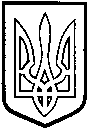 ТОМАШПІЛЬСЬКА РАЙОННА РАДАВ І Н Н И Ц Ь К О Ї  О Б Л А С Т ІРОЗПОРЯДЖЕННЯвід 10 серпня 2016 року №29Про скликання позачергової сьомої сесії районної ради сьомого скликанняВідповідно до статей 46, 55 Закону України «Про місцеве самоврядування в Україні», статті 16 Регламенту районної ради 7 скликання:	1. Скликати позачергову сьому сесію районної ради 7 скликання         22 серпня 2016 року о 15 00 годині в залі засідань районної ради.	2. На розгляд сесії внести такі питання: - Про нагородження Почесною відзнакою «За заслуги перед Томашпільщиною».- Інші.	3. На сесію запросити депутатів обласної Ради (згідно списку), сільських та селищних голів, начальників окремих управлінь і відділів районної державної адміністрації, керівників підприємств, установ і організацій району (згідно списку), представників політичних партій і громадських організацій району, засобів масової інформації.4. Комунальному підприємству «Редакція газети і радіомовлення «Томашпільський вісник» дати оголошення про скликання позачергової сьомої сесії районної ради 7 скликання.Голова районної ради                                                      Д.Коритчук Виконавець: Філоненко В.В.